MESKALINMötesprotokoll/dagordning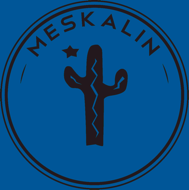 Datum: 20/11 - 2017Plats: Kalmar NyckelNärvarande: Sebastian Sandberg, Hedvig Steensland, Michaela Ricklund, Felix Petersson, Josefine Nilsson, Isabelle Holmér, Emmy Eliasson, Annie Pettersson, Ola Carlsson, Jacob Johanneson, Michaela Ricklund§1 Mötets öppnandeOla förklarade mötet öppnat.§2 Fastställande av dagordningMötet beslutade att fastställa den föreslagna dagordningen. §3 Val av mötesordförandeMötet föreslog och godkände Ola som mötesordförande.§4 Val av mötessekreterareMötet föreslog och godkände Annie som mötessekreterare. §5 Val av justerareMötet föreslog och godkände Sebastian och Josefine som justerare§6 Kaktusgalan 2017Hedvig, projektledare för Kaktusgalan, berättar att Kaktusgalan ska vara på Vallen och eftersläppet blir på Krögers. Allt blir för 200kr, Meskalin betalar för eftersläppet 50kr. Maten blir buffé, vegetariskt. Mousserande bubbel ingår i priset och sedan är det studentpriser i baren resten av kvällen på Krögers. Styrelsen får peppa att skicka in bidrag till Kaktusgalan samt söka konferencier. Fotovägg ska projektgruppen lösa på något sätt, antingen från tidigare år eller göra en egen. Styrelsen beslutar att ge bidrag för 250kr till projektgruppen för att bjuda fotograf på biljett.Emmy har pratat med Giraffen angående priser och ska hämta upp dem innan galan. §7 Samarbete med giraffenEmmy påminner om att Giraffen var vår huvudsponsor under nollningen och att vi har ett samarbete med dem. Förslag från Giraffen att vi ska bidra med folk till presentinslagning. Föreningen får 3000kr och den som ställer upp får personligen 150kr/h i form av presentkort i Giraffen. Gäller 18-22 december, 1-2 personer per pass. Emmy säger att vi är intresserade och skriver ut exakta tider i styrelsegruppen. Niklas får lägga ut det på Meskalins sida och vi kollar upp intresset till nästa styrelsemöte.§8 Harrysavtal återkopplingJosefine har varit i kontakt med Roland, det verkar som att han vill att ordförande ska stå på kontraktet men Josefine ska dubbelkolla. Nästa styrelse får avgöra om avtalet ska förlängas eller inte.Pusha ytterligare för våra medlemmars förmåner samt kolla upp ytterligare med Harry’s appen, pusha för ambassadörer inom föreningen. §9 Slaget om sjösjukan – återkopplingDålig uppslutning av medlemmar, men mycket bra styrt och de som var där hade roligt. Vi kom sist, men kämpade bra!§10 Ovve – återkopplingKassörerna får kolla upp hur mycket pengar vi kan lägga på ovvar tills nästa möte. Sedan gör vi en beställning. §11 ÖvrigtJacob och Ola har haft överlämning med Ebba och Hannes. Det känns bra för våra nya.Pepparkakshusbyggetävling för styrelser den 4 december, mer information kommer.Teambuilding styrelse-sexmästeriet, förslag onsdag 29/11. Kolla så att många kan delta i styrelse/sexmästeri chatten.Annie ska kolla med verksamhetsrevisorn Rebecka om hur det går till när någon vill hoppa av valberedningen.Josefine tycker vi ska börja servera medlemskaffe på onsdagar när kontoret är öppet.Vi måste uppdatera hemsidan med nya namn på ordförande och vice ordförande.Musikhjälpen kommer att hållas 15-16 december av Radio Shore. Man måste inte vara medlem i Radio Shore för att vara med. Meskalin delar detta.Vidar meddelar att det är en studentpub på g.Ta bort Hannes och Ebba från driven.Tillgång till banken har nu endast Isabelle och Vjosa.Isabelle och Vjosa ska slutföra sin ekonomiska redovisning.Spiik har som förslag att ha en beerpong turnering.10 december är det julmys hos Hedvig.§12 Nästa möte5/12 Nyckeln kl. 16.30§13 Mötet avslutas